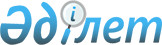 Об утверждении перечня энзоотических болезней животных, профилактика и диагностика которых осуществляется за счет средств бюджетаПостановление акимата Северо-Казахстанской области от 25 апреля 2014 года N 108. Зарегистрировано Департаментом юстиции Северо-Казахстанской области 15 мая 2014 года N 2777      В соответствии с подпунктом 17-3) пункта 1 статьи 10 Закона Республики Казахстан от 10 июля 2002 года "О ветеринарии" акимат Северо-Казахстанской области ПОСТАНОВЛЯЕТ:

      1. Утвердить прилагаемый перечень энзоотических болезней животных, профилактика и диагностика которых осуществляется за счет средств бюджета.

      2. Контроль за исполнением настоящего постановления возложить на курирующего заместителя акима области.

      3. Настоящее постановление вводится в действие по истечении десяти календарных дней после дня его первого официального опубликования.

 Перечень
энзоотических болезней животных, профилактика и диагностика которых осуществляется за счет средств бюджета      Сноска. Перечень - в редакции постановления акимата Северо-Казахстанской области от 25.01.2016 N 24 (вводится в действие по истечении десяти календарных дней после дня его первого официального опубликования).

      1. Болезни крупного рогатого скота: гиподерматоз.

      2. Болезни лошадей: мыт, пироплазмидоз, гастрофилез, параскаридоз.


					© 2012. РГП на ПХВ «Институт законодательства и правовой информации Республики Казахстан» Министерства юстиции Республики Казахстан
				
      Аким области

С. Ескендиров
Утвержден
постановлением акимата
Северо-Казахстанской области
от 25 апреля 2014 года № 108